Talentbörse Landshut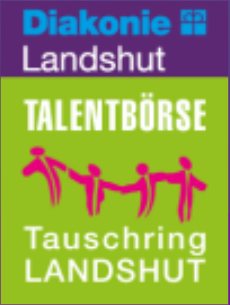 IDEENLISTEEin paar Beispiele um neue Talente zu entdeckenAuto/ Fahrrad Anhänger Verleih Autopflege Fahrradsheck rundum Kaufberatung Mitfahrgelegenheit Reifenwechsel Transportdienste Umzugshilfe Wohnwagenverleih zum TÜV fahrenBüro/ Computer Behördengänge Beratung zu Verträgen, Versicherungen usw. Buchbinderei Buchhaltung BüroarbeitenCD-/Videoverleih CD´s brennen Formulare ausfüllen Grafik-/ LayoutarbeitenHard/ Software installieren/ tauschenKaufberatungKonzepte für Öffentlichkeits- arbeitKopieren Korrektur lesen LaserdruckeOrganisationsberatung PC- EinführungPC- PannendienstPC-/ Fax- Mitbenutzung SteuerberatungTV-Video Anschlüsse/ Reparatur VideoaufnahmenBildung/ Handwerk/ Hobby Architektur Bergtourenberatung Bootsverleih/ Reparatur FarbenlehreFerienwohnungFilzen/ weben/ spinnen Florale Kunst Fremdsprachen Globetrotteraustausch Hobbyaustausch im segeln, rudern, wandern, klettern, singen, Töpfern Blumen binden, malen, angeln, filmen, basteln, Ball spielen Billard, kegeln.Holzschnitzen Instrumentenherstellung Karikaturen Kunstschriften Lederverarbeitung Maskenherstellung Musikunterricht NachhilfeunterrichtÖl-/ Aquarellmalerei Papierherstellung RhetorikSammelobjekte tauschen Schmuckherstellung und-reparatur Schreibstilberatung SegelnSkiservice/ Verleih Sprachgestaltung StoffmalereiTipps zum bauen Ton-/ Glaskunst Überlebenskunst Verleih v.Spezialausrüstungen Wand/ Möbel Bemalung Wanderbegleitung ZeichnenHaus/ Haushalt Aufräumaktionen Baubiologische/ architektonische Beratung Brotaufstriche Einkaufservice Einrichtungsberatung Elektroarbeiten Energiesparberatung Ernährung/ Diätberatung Fenster putzenFenster putzenFenster- Türen streichen Ferienwohnung Fleckenberatung Fliesen/ Paneele kleben Fußbodenbelag verlegen Gardinenpflege Geheimrezeptaustausch Gerätereparatur Geschirrberge spülen GroßputzHaus- u. Wohnungspflege HaushalthilfeHaushüten im Urlaub Kehr-/ Streudienst Koch-/ BackkurseKonfekt/ Marmelade/ Kompott/ Saft/ Wein/ Likör/ Käse -HerstellungKuchen/ Torten/ Brot LehmbauMaler/ Klempnerarbeiten Messer/ Scheren schleifen Mittagstisch Möbelmontage Möbelrestauration Partyservice Renovierungshilfe Spezialitäten Teppichreinigung Umzugsdienst Wildkräuter zubereitenGarten/ Pflanzen Balkonbepflanzung Baumpflege Entenstall bauen Erntehilfe Gartenarbeit Gartengestaltung Gartenteich anlegen GartenwerkzeugeGemüse u. Obstschwemmen Ernte- Verbrauchs- und VerteilerhilfeGewächshaus bauen GrabpflegeHolz hacken Laufenten verleihLehmbackofen im Garten Mostobstverwertung Natürliche Düngung/ - Schädlingsbekämpfung/ Bodenaufbereitung Permakultur Pflanzenzucht- u. -pflege Schneckenplage Beratung Solarkocher- Aufbau Steingarten anlegen TeichbauTrockenmauer setzen Unkraut jätenVogelhaus/ Nistkasten bauenKleidung/ WäscheFärbenKleidung nähen/ ändern KlöppelnMode/ Farbberatung Schuhreparatur Stricken/ Häkeln Strümpfe stopfenWaschen, bügeln, flicken Wolle spinnen, webenKind und Eltern Basteln mit Kindern Drachenbaum Ersatzoma/ -OpaFerienaufenthalte vermitteln Ferienbetreuung Geburtstage gestalten Geburtstagsbewirtung Geschenke verpacken Geschichtenschreibideen- verwirklichungshilfe GesundheitsberatungHaare schneiden Hörspiel- Regieassistenz Hüpfburg verleih Kasperpuppen herstellen KinderbetreuungKinderfreundl. Ausflugstipps Märchen erzählen Mittagstisch Modelleisenbahn bauen Nachhilfeunterricht Pädagogische Hilfe Pilzwanderung SäuglingspflegeSpiele erfindenSpiele ohne Gewinner und VerliererSpiele Verleih Spielgefährten Spielgeräte bauen Spielzeug herstellen und reparierenStillberatung TheaterspielenWald- u. WiesenexkursionKörper/ Geist/ Seele Altenbetreuung Ausflugsorganisation Begleitung: Kino, Oper, Theater, Friedhof, Reise, Behörden Behindertenbetreuung Entspannungsübungen Gesprächskreise Gesundheitsberatung Gymnastikanleitung Haargestaltung Hausapotheke Beratung Hypnosebehandlung Kosmetische Kräuterkunde LebensberatungMassagen Nachbarschaftshilfe in Konfliktsituationen Selbstverteidigungskurse Therapeutische HilfenNeu- und Gebrauchtwaren Einrichtungsgegenstände FahrräderFestgarderobe Gartengeräte Handwerksmaschinen Kinderwagen Kleidung/ Schuhe Küchengeräte Spielzeug Umstandskleidung WerkzeugParty und Unterhaltung Aufräumen Beleuchtungstechnik BewirtungsserviceClown, Jongleur, Zauberer ... Dekorationsdienst Einladungs- Gestaltung EntfesselungskünstlerFeste organisieren Geschirr- / Zeltverleih Konverencier Laientheater MusikanlagenReden / Gedichte schreiben Unterhaltungsmusik Verkleidungskünstler Verpackungskünstler Video / FotoaufnahmenTier und MenschGassi-ServiceHilfe auf dem Bauernhof Hunde-Anstandstraining Krallenschneideservice Landwirtschaft mit Pferden ReitenTierbeobachtungTiere in Not (Unterstützung und Beratung) Tierhaltungsberatung Umgang mit PferdenUnd und und ...Eurer Phantasie sind keine Grenzen gesetzt!